Чем опасна речная рыба: профилактика описторхоза и дифиллоботриоза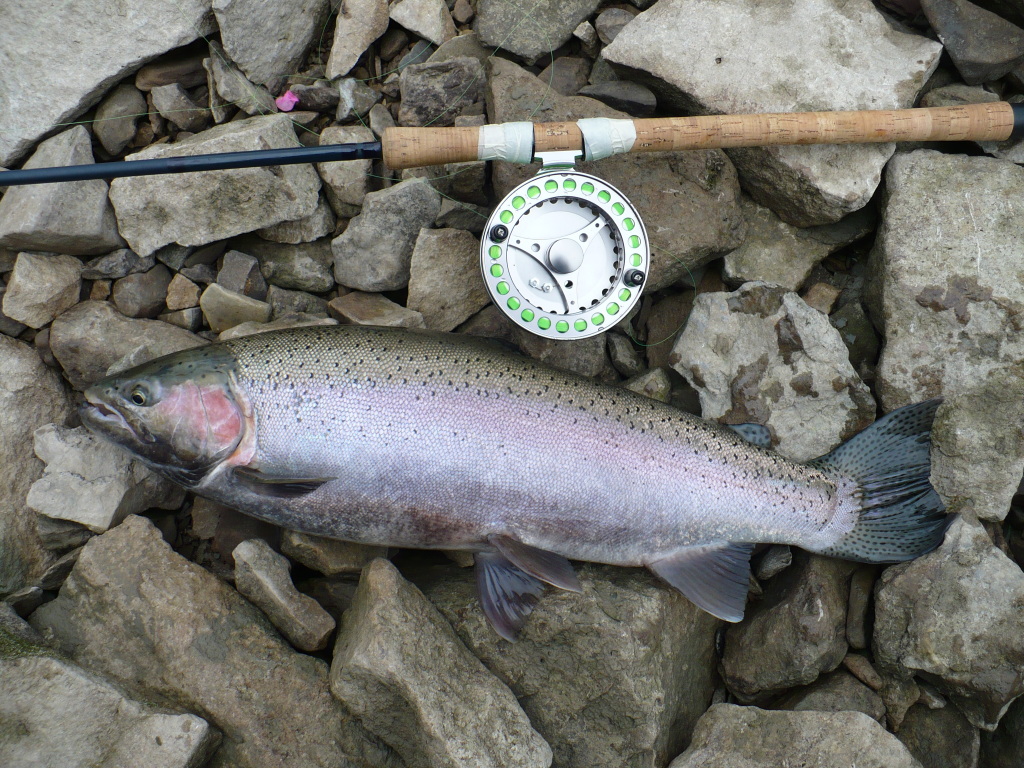 Ханты-Мансийский автономный округ расположен в крупнейшем природном очаге биогельминтозов. Такие паразитарные болезни, как описторхоз и дифиллоботриоз хорошо известны коренному населению Ханты-Мансийского автономного округа. Ежегодно в округе наблюдается миграция населения и рост данных заболеваний в округе. Неинформированному человеку, избежать заражения данными заболеваниями весьма проблематично.Описторхоз и дифиллоботриоз это глистные заболевания человека и животных, переносчиками которых является речная рыба. Как можно заразиться этими заболеваниями?При употреблении в пищу сырой (патанка, строганина), недостаточно обра- ботанной, слабосолёной и вяленой рыбы.При использовании необезвреженного инвентаря после разделки рыбы (ножи, посуда, оборудование) для приготовления готовых блюд (салаты, холодные закуски).При несоблюдении правил личной гигиены во время разделки сырой рыбы или после её окончания (плохо вымытые руки);При снятии пробы во время приготовление рыбных блюд. ОписторхозОписторхоз - природно-очаговое, тяжёлое гельминтозное заболевание человека и плотоядных животных, с преимущественным поражением печени, желчевыводящих протоков, поджелудочной железы. Возбудителем является сибирская или кошачья двуустка (opisthorchis felineus). Паразит мелкий, 8-13 мм, овальной формы с двумя присосками. В организме человека количество паразитов может достигать до 40 тысяч экземпляров.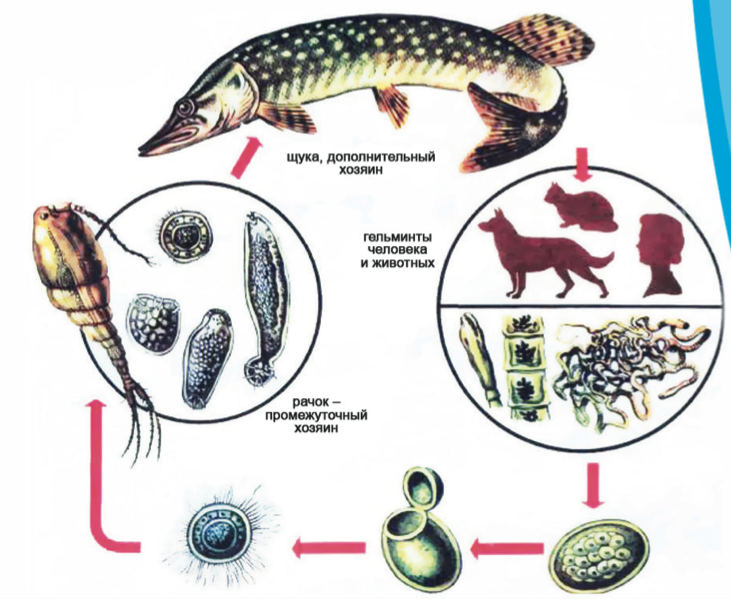 Продолжительность жизни паразита в организме у человека до 25 лет. Для развития кошачьей двуустки (описторха) необходимо три хозяина. Окончательным хозяином является человек, домашние животные (собаки, свиньи, кошки), дикие (лисы, выдры, песцы) и другие виды млекопитающих, в рацион которых входит рыба. Из кишечника окончательных хозяев в окружающую среду выделяются яйца, не опасные для людей и животных. Попав в водоём, яйца могут сохранять жизнеспособность 5-6 месяцев.Промежуточным хозяином являются моллюски. Яйца заглатываются моллюсками и вместе с кормом попадают в желудочно-кишечный тракт маллюска, где превращаются в личинки. Из моллюсков выходят тысячи личинок, которые свободно плавают в воде, но не являются опасными для человека, поэтому через воду описторхозом заразиться нельзя.Дополнительным хозяином является рыба карповых пород. В рыбе личинки локализуются в мускулатуре, глазах и других органах. При употреблении рыбы,заражённой личинками описторха, человек или животное становится окончательным хозяином. Попадая в организм окончательного хозяина, личинки под действием желудочного сока освобождаются от оболочек капсулы, выходят в кишечник и проникают в печень, желчный пузырь, поджелудочную железу, вызывая тяжелейшее заболевание. Скопление паразитов в желчных протоках способствует их закупорке, нарушению оттока желчи и деформации протока.Заболевание может протекать в острой или хронической форме.Острая форма заболевания вызвана тяжёлой интоксикацией организма и характеризуется повышением температуры тела, головной болью, недомоганием, отёками, сыпью, болями в мышцах, суставах. Эти симптомы возникают через 18-45 дней после заражения. При тяжёлом течении возможно развитие аллергического миокардита, эозинофильной мелкоочаговой пневмонии.Для хронической формы описторхоза характерны симптомы воспаления желчного пузыря (холецистита) с периодическими обострениями и ремиссиями. Больных беспокоят тяжесть и периодически возникающие боли в правом подреберье, эпигастрии, снижение аппетита, тошнота, вздутие живота, запор либо жидкий стул с развитием дисбактериоза.ДифиллоботриозДифиллоботриоз - это глистное заболевание с поражением органов пищеварения. Возбудителем является широкий лентец. Это самый крупный из человеческих гельминтов, его длина может достигать 10, а иногда и 20 метров. Паразит состоит из головки, шейки и тела. Головка - продолговатой овальной формы, сплющена с боков и имеет на своих узких сторонах две продольные присасывающие щели (ботрии), которыми лентец прикрепляется к стенке кишки. Тело состоит из множества члеников, причём ширина намного больше длины, чем обусловлено название паразита (широкий лентец). Число члеников может достигать 3000-4000 штук. Обитает лентец в верхних отделах тонких кишок, питается всей поверхностью тела, всасывая при этом различные пищевые вещества, в том числе витамины Bi2 и фолиевую кислоту. Лентец широкий-гермафродит. В течение суток во внешнюю среду выделяется с калом до 2 млн. яиц. Количество паразитов может достигать до 100 экземпляров. Продолжительность жизни паразитов в организме человека достигать 28 лет.Для развития широкого лентеца, подобно описторхозу, необходимо присутствие трёх хозяев.Окончательным хозяином является человек, домашние и дикие животные. Все выделяют яйца, которые с талыми водами попадают в водоёмы. Через воду дифиллоботриозом заразиться нельзя.Промежуточным хозяином являются циклопы (рачки). Яйца заглатываются рачками (циклопами) и в их теле развиваются личинки. Циклопов проглатывают в качестве корма пресноводные хищные рыбы. Дополнительным хозяином являются рыбы хищных пород: щука, налим, окунь, ёрш, особенно опасна щучья икра.Прикрепившись к стенке кишок, паразиты ущемляют ботриями слизистую оболочку кишок и могут быть одной из причин её омертвения. Иногда наступает закупорка кишок.Дифиллоботриоз протекает в лёгкой или тяжёлой форме, что связано с интенсивностью инвазии, наличие сопутствующих заболеваний и общим состоянием организма. Иногда заболевание протекает бессимптомно.При лёгком течении больные жалуются на общую слабость, плохой аппетит, тошноту, боль и урчание в животе, расстройства кишечника, снижение трудоспособности.При тяжёлом течении наступает непроходимость кишок. У 2-3% больных наступает тяжёлая форма анемии (малокровие). Больные жалуются на слабость, сонливость, головокружение. На языке появляются ярко-красные пятна, трещины. Кожа становится бледной с желтоватым оттенком; могут увеличиваться печень, селезёнка. Температура тела достигает 36-38 градусов.Диагноз этих заболеваний устанавливается на основании обнаружения яиц широкого лентеца и описторха в кале.Профилактика глистных заболеваний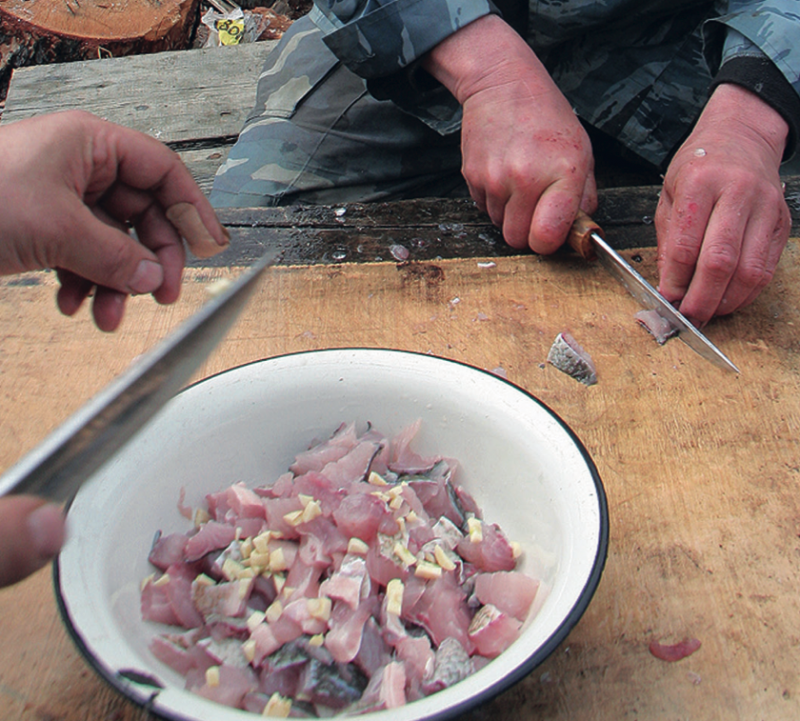 варить рыбу в течение 15-25 минут;приготовление котлет, тефтелей и др. — 15-25 минут;выпечка пирогов с рыбой не менее 45-60 минут;холодное копчение рыбы необходимо проводить либо после её предварительного посола 2-3 дня, либо после вымораживания;крупные куски рыбы жарить в распластанном виде и обязательно в жире не менее 20 минут, мелкую рыбу жарить целиком в течение 15-20 минут;солить икру (при температуре 5-6°С), соотношение количества соли 6% к весу икры в течение 12 часов, например: 60 г соли на 1 кг икры, или посол икры в 5% растворе (50 г соли на 1 кг икры) не менее 2 суток с периодическим перемешиванием икры;солить: мелкую рыбу в течение 14 дней, крупную (свыше 25 см) в течение 40 суток с добавлением 2 кг соли на 10 кг рыбы;вяление рыбы не менее 3 недель с предварительным 2-3 суточным посолом; d замораживание: при 40°С-7 часов, при 35°С-14 часов, -28°С-32 часа.Опасность заразиться описторхозом и дифиллоботриозом не исчезает круглый год.И если Вы будете соблюдать все выше перечисленные правила, Вы предупредите себя от заболеваний. 